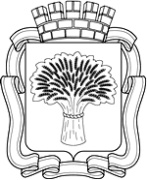 Российская ФедерацияАдминистрация города КанскаКрасноярского краяПОСТАНОВЛЕНИЕ15.02.2018 г.                                        № 120
О внесении изменений в постановление администрации г. Канска от 14.03.2017 № 228В соответствии с постановлением Правительства Красноярского края от 30.09.2013 № 517-п «Об утверждении государственной программы Красноярского края «Содействие развитию местного самоуправления», руководствуясь статьями 30, 35 Устава города Канска, ПОСТАНОВЛЯЮ:1.	Внести в Порядок расходования средств субсидии из краевого бюджета на осуществление (возмещение) расходов, направленных на развитие и повышение качества работы муниципальных учреждений, предоставление новых муниципальных услуг, повышение их качества, и порядка предоставления отчетности об их использовании» (далее - Порядок), утвержденный постановлением администрации г. Канска от 14.03.2017 № 228 следующие изменения:1.1.	В преамбуле Порядка слово «Настоящий» исключить.1.2.	В пункте 1 Порядка слова «Муниципальное казенное учреждение «Управление образования администрации города Канска»» заменить словами «Управление образования администрации города Канска».1.3.	В пункте 5 Порядка слова «Муниципальное казенное учреждение «Финансовое управление администрации города Канска» (далее - МКУ «ФУ г. Канска»)» заменить словами «Финансовое управление администрации города Канска (далее - Финуправление г. Канска)».1.4.	В пунктах 6-11 Порядка слова «МКУ «ФУ г. Канска»» заменить словами «Финуправление г. Канска».1.5.	В пункте 7 Порядка цифру «20» заменить цифрой «15».1.6.	Приложения № 1 и 2 к Порядку изложить в новой редакции согласно приложениям № 1 и 2 к настоящему постановлению.2.	Опубликовать настоящее постановление в газете «Канский вестник» и разместить на официальном сайте муниципального образования город Канск в сети Интернет.3.	Контроль за исполнением настоящего постановления возложить 
на заместителя главы города по экономике и финансам Н.В. Кадач, заместителя главы города по социальной политике Н.И. Князеву.4.	Настоящее постановление вступает в силу со дня его официального опубликования.Глава города Канска                                                                               Н.Н. Качан
Приложение № 1к Постановлениюадминистрации г. Канскаот 15.02.2018 г. № 120Приложение № 1к Порядку расходования средств субсидии из краевого бюджета на осуществление (возмещение) расходов, направленных на развитие и повышение качества работы муниципальных учреждений, предоставление новых муниципальных услуг, повышение их качества, и порядка предоставления отчетности об их использованииОтчет об использовании средств субсидии на осуществление (возмещение) расходов, направленных на развитие и повышение качества работы муниципальных учреждений, предоставление новых муниципальных услуг, повышение их качества ___________________________________________ на ________________(наименование муниципального учреждения)                                          (дата отчетности)(тыс. рублей)1 В случае предоставления субсидий на софинансирование капитальных вложений в объекты муниципальной собственности, которые осуществляются из местных бюджетов, в указанной колонке отражаются сведения о главном распорядителе средств бюджета муниципального образования в отношении расходов бюджета муниципального образования, источником финансового обеспечения которых является субсидия, наименовании, мощности, сроках строительства (реконструкции, в том числе с элементами реставрации, технического перевооружения) и сметной стоимости, а в отношении приобретаемых объектов недвижимого имущества – наименовании, мощности приобретаемого объекта недвижимого имущества, сроках приобретения, предполагаемой (предельной) стоимости.Приложение № 2к Постановлениюадминистрации г. Канскаот 15.02.2018 г. № 120Приложение № 2к Порядку расходования средств субсидии из краевого бюджета на осуществление (возмещение) расходов, направленных на развитие и повышение качества работы муниципальных учреждений, предоставление новых муниципальных услуг, повышение их качества, и порядка предоставления отчетности об их использованииОтчет о достижении значений показателей результативности использования субсидии на осуществление (возмещение) расходов, направленных на развитие и повышение качества работы муниципальных учреждений, предоставление новых муниципальных услуг, повышение их качества, за _____________ год№ п/пНаименование объектаПеречислено средств субсидии 
из краевого бюджетаФактически перечислено средств (поставщику, подрядчику)Фактически перечислено средств (поставщику, подрядчику)Фактически перечислено средств (поставщику, подрядчику)Фактически перечислено средств (поставщику, подрядчику)В том числе в разрезе бюджетной классификацииВ том числе в разрезе бюджетной классификацииВ том числе в разрезе бюджетной классификацииОстаток неиспользованных средств субсидииОстаток неиспользованных средств субсидииКоличество объектов муниципальной собственности, в которых улучшено состояние муниципального имущества Достигнутые результаты 
от реализованных программных мероприятий 
(в натуральном выражении), эффектДополнительные сведения1 № п/пНаименование объектаПеречислено средств субсидии 
из краевого бюджетавсегоиз нихиз нихиз нихраздел, подразделцелевая статьявид расходовна счете бюджетана счетах автономных, бюджетных учрежденийКоличество объектов муниципальной собственности, в которых улучшено состояние муниципального имущества Достигнутые результаты 
от реализованных программных мероприятий 
(в натуральном выражении), эффектДополнительные сведения1 № п/пНаименование объектаПеречислено средств субсидии 
из краевого бюджетавсегоза счет местного бюджетаза счет внебюджетных источниковза счет средств субсидиираздел, подразделцелевая статьявид расходовна счете бюджетана счетах автономных, бюджетных учрежденийКоличество объектов муниципальной собственности, в которых улучшено состояние муниципального имущества Достигнутые результаты 
от реализованных программных мероприятий 
(в натуральном выражении), эффектДополнительные сведения1 ИтогоРуководитель____________________________________________________________(подпись)(расшифровка подписи – фамилия и инициалы)Исполнитель(фамилия и инициалы) (телефон)№ 
п/пНаименование объектаПлановое количество объектов муниципальной собственности, 
в которых предполагается улучшить состояние муниципального имуществаФактическое количество объектов муниципальной собственности, в которых улучшено состояние муниципального имуществаФактическое количество объектов муниципальной собственности, в которых улучшено состояние муниципального имуществаФактическое количество объектов муниципальной собственности, в которых улучшено состояние муниципального имуществаФактическое количество объектов муниципальной собственности, в которых улучшено состояние муниципального имуществаПримечание (причины недостижения значений показателей результативности использования субсидий (в случае недостижения значений показателей результативности)№ 
п/пНаименование объектаПлановое количество объектов муниципальной собственности, 
в которых предполагается улучшить состояние муниципального имуществапо состоянию на 31.12._______по состоянию на 31.12._______по состоянию на 01.04._______по состоянию на 01.04._______Примечание (причины недостижения значений показателей результативности использования субсидий (в случае недостижения значений показателей результативности)ИтогоРуководительРуководительРуководительРуководитель________________________________________________________________________________________________________________________(подпись)(подпись)(расшифровка подписи – фамилия и инициалы)(расшифровка подписи – фамилия и инициалы)ИсполнительИсполнительИсполнительИсполнитель(фамилия и инициалы) (телефон)(фамилия и инициалы) (телефон)(фамилия и инициалы) (телефон)(фамилия и инициалы) (телефон)